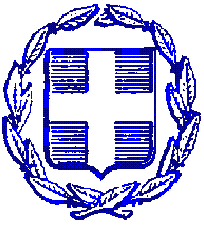                                        ΥΠΕΥΘΥΝΗ ΔΗΛΩΣΗ( Άρθρο 8  Ν.1599/1986 )    Η  ακρίβεια  των στοιχείων που υποβάλλονται με αυτή τη δήλωση μπορεί να ελεγχθεί με βάση το αρχείο    άλλων  υπηρεσιών  ( άρθρο 8  παρ. 4  Ν. 1599/1986 )Με ατομική μου ευθύνη και  γνωρίζοντας τις κυρώσεις που προβλέπονται από τις διατάξεις της παραγράφου 6  του  άρθρου  22  του Ν. 1599/1986, δηλώνω  ότι :   Διαμένω …………………………………………………………………............. κατά το σχ. έτος 20…. - 20…..  Με προσωπική μου ευθύνη για τυχόν ατύχημα ή ζημιά, μετακινούμαι  εντός ή εκτός   έδρας, με το υπ΄  αριθ. (………...…...….…….) ιδιωτικής χρήσης επιβατικό αυτοκίνητο-μοτοποδήλατο, και με την υπ΄ αρ. άδεια κυκλοφορίας αυτού (.......................................), από τ……………..…………….….… όπου βρίσκεται η έδρα της οργανικής μου θέσης/τοποθέτησης (κύριο σχολείο), προς τ………………………………… (σχολείο διάθεσης) και  αντίστροφα,  για  εκτέλεση υπηρεσίας,  συμπλήρωση  μέρους του υποχρεωτικού  διδακτικού  μου ωραρίου.                                                                                               …………………….. …. / …… / 20....     Ο - Η  ΔΗΛ ……….…………………………ΠΡΟΣ : ΔΙΕΥΘΥΝΣΗ ΠΡΩΤΟΒΑΘΜΙΑΣ ΕΚΠΑΙΔΕΥΣΗΣ Ν.ΚΥΚΛΑΔΩΝΔΙΕΥΘΥΝΣΗ ΠΡΩΤΟΒΑΘΜΙΑΣ ΕΚΠΑΙΔΕΥΣΗΣ Ν.ΚΥΚΛΑΔΩΝΔΙΕΥΘΥΝΣΗ ΠΡΩΤΟΒΑΘΜΙΑΣ ΕΚΠΑΙΔΕΥΣΗΣ Ν.ΚΥΚΛΑΔΩΝΔΙΕΥΘΥΝΣΗ ΠΡΩΤΟΒΑΘΜΙΑΣ ΕΚΠΑΙΔΕΥΣΗΣ Ν.ΚΥΚΛΑΔΩΝΔΙΕΥΘΥΝΣΗ ΠΡΩΤΟΒΑΘΜΙΑΣ ΕΚΠΑΙΔΕΥΣΗΣ Ν.ΚΥΚΛΑΔΩΝΔΙΕΥΘΥΝΣΗ ΠΡΩΤΟΒΑΘΜΙΑΣ ΕΚΠΑΙΔΕΥΣΗΣ Ν.ΚΥΚΛΑΔΩΝΔΙΕΥΘΥΝΣΗ ΠΡΩΤΟΒΑΘΜΙΑΣ ΕΚΠΑΙΔΕΥΣΗΣ Ν.ΚΥΚΛΑΔΩΝΔΙΕΥΘΥΝΣΗ ΠΡΩΤΟΒΑΘΜΙΑΣ ΕΚΠΑΙΔΕΥΣΗΣ Ν.ΚΥΚΛΑΔΩΝΔΙΕΥΘΥΝΣΗ ΠΡΩΤΟΒΑΘΜΙΑΣ ΕΚΠΑΙΔΕΥΣΗΣ Ν.ΚΥΚΛΑΔΩΝΟ – Η   Όνομα :Επώνυμο :Επώνυμο :Όνομα και Επώνυμο  Πατέρα :Όνομα και Επώνυμο  Πατέρα :Όνομα και Επώνυμο  Πατέρα :Όνομα και Επώνυμο  Πατέρα :Όνομα και Επώνυμο  Μητέρας :Όνομα και Επώνυμο  Μητέρας :Όνομα και Επώνυμο  Μητέρας :Όνομα και Επώνυμο  Μητέρας :Ημερομηνία  Γέννησης :Ημερομηνία  Γέννησης :Ημερομηνία  Γέννησης :Ημερομηνία  Γέννησης :Τόπος  Γέννησης :Τόπος  Γέννησης :Τόπος  Γέννησης :Τόπος  Γέννησης :Αριθμός Δελτίου Ταυτότητας :Αριθμός Δελτίου Ταυτότητας :Αριθμός Δελτίου Ταυτότητας :Αριθμός Δελτίου Ταυτότητας :Τηλεφ. :Τόπος κατοικίας: Τόπος κατοικίας:                                     Οδός :                                        Αριθ. :         Τ.Κ. :                                    Οδός :                                        Αριθ. :         Τ.Κ. :                                    Οδός :                                        Αριθ. :         Τ.Κ. :                                    Οδός :                                        Αριθ. :         Τ.Κ. :                                    Οδός :                                        Αριθ. :         Τ.Κ. :                                    Οδός :                                        Αριθ. :         Τ.Κ. :                                    Οδός :                                        Αριθ. :         Τ.Κ. :                                    Οδός :                                        Αριθ. :         Τ.Κ. :Αριθμός Τηλεομοιότυπου ( Fax ) :Αριθμός Τηλεομοιότυπου ( Fax ) :Αριθμός Τηλεομοιότυπου ( Fax ) :Δ/νση Ηλεκτ.Ταχυδρομείου( e-mail )Δ/νση Ηλεκτ.Ταχυδρομείου( e-mail )Δ/νση Ηλεκτ.Ταχυδρομείου( e-mail )